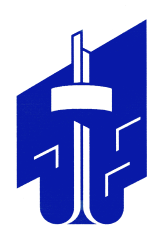 СОВЕТ депутатов металлургического района
второго созыварешениеот 27.04.2023					                                                                       № 33/2В соответствии с Федеральным законом от 06 октября 2003 года № 131-ФЗ «Об общих принципах организации местного самоуправления в Российской Федерации»    и Уставом Металлургического района города ЧелябинскаСовет депутатов Металлургического районаР Е Ш А Е Т:Принять к сведению ежегодный отчет Главы Металлургического района              о результатах его деятельности и деятельности Администрации Металлургического района города Челябинска в 2022 году.Признать деятельность Главы Металлургического района и деятельность Администрации Металлургического района города Челябинска в 2022 году удовлетворительной.Рекомендовать Администрации Металлургического района города Челябинска (С.Н. Кочетков)  опубликовать ежегодный отчет Главы Металлургического района             о результатах его деятельности и деятельности Администрации Металлургического района города Челябинска в 2022 году на официальном сайте Администрации Металлургического района города Челябинска в информационно-телекоммуникационной сети «Интернет» (https://metchel.gov74.ru). Ответственность за исполнение настоящего решения возложить на Главу Металлургического района С.Н. Кочеткова.Контроль исполнения настоящего решения поручить постоянной комиссии Совета депутатов Металлургического района по местному самоуправлению, регламенту     и этике (С. А. Малыгину).Настоящее решение вступает в силу со дня его подписания.Председатель Совета депутатовМеталлургического района                                                                               А. Е. Четверни	О ежегодном отчете Главы Металлургического района  о  результатах  его  деятельности и                               деятельности Администрации Металлургического района  в 2022 году